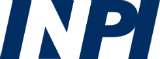 PEDIDO DE REGISTRO DEPROGRAMA DE COMPUTADORANEXO III2.2.1. - DADOS DO TITULAR DOS DIREITOS PATRIMONIAIS2.2.1. - DADOS DO TITULAR DOS DIREITOS PATRIMONIAIS2.2.1. - DADOS DO TITULAR DOS DIREITOS PATRIMONIAIS2.2.1. - DADOS DO TITULAR DOS DIREITOS PATRIMONIAISNº de TitularesNº de Titulares*CPF/CNPJNacionalidade*Nome ou Razão Social*EndereçoCidadeUF País CEPTelefoneCelular*E-mail*CPF/CNPJNacionalidade*Nome ou Razão Social*EndereçoCidadeUF País CEPTelefoneCelular*E-mail*CPF/CNPJNacionalidade*Nome ou Razão Social*EndereçoCidadeUF País CEPTelefoneCelular*E-mail*CPF/CNPJNacionalidade*Nome ou Razão Social*EndereçoCidadeUF País CEPTelefoneCelular*E-mailDECLARO, SOB AS PENAS DA LEI, SEREM VERDADEIRAS AS INFORMAÇÕES PRESTADASLocal/DataLocal/DataAssinatura/CarimboAssinatura/Carimbo